Pielikums Nr. 1Telpu nomas līgumam Nr._____Iznomāto telpu plānsBūves otrā stāva plāna izkopējums Lauvas ielā 6, Rīgā Būves kadastra apzīmējums 1300 046 2039 001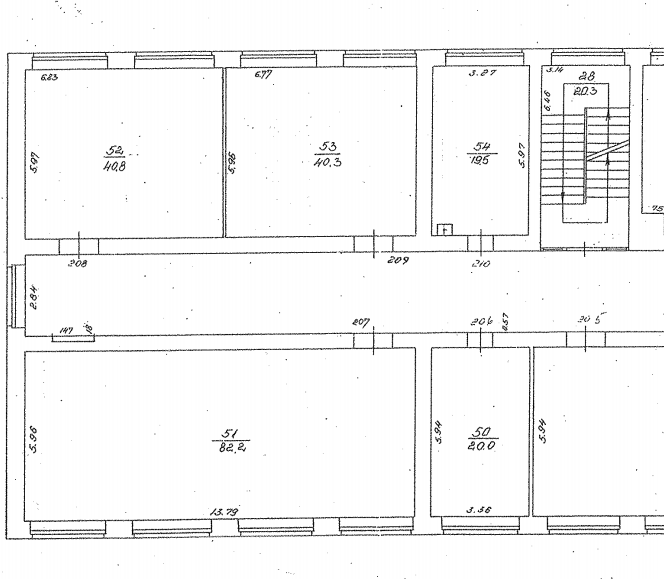 